ROMÂNIA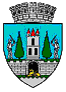 JUDEŢUL SATU MARECONSILIUL LOCAL AL MUNICIPIULUI SATU MARENr. 46053/18.08.2022 																					           PROIECTHOTĂRÂREA NR. ............................privind aprobarea vânzării unui imobil - teren  situat în  Satu Mare,                                          str. Constantin Brâncuși nr. 29Consiliul Local al Municipiului Satu Mare întrunit în ședința ordinară din data de 25.08.2022;Având în vedere cererea depusă de către numitul Pauliuc Mircea, înregistrată la Primăria Municipiului Satu Mare sub nr. 26781/09.05.2022 și documentația anexată acesteia;Analizând proiectul de hotărâre înregistrat sub nr.  ................................., referatul de aprobare al inițiatorului înregistrat sub sub nr. 46054/ 18.08.2022,  raportul de specialitate comun  al Serviciului Patrimoniu Concesionări Închirieri şi al Direcţiei economice, înregistrat sub sub nr. 46055/ 18.08.2022 și raportul Serviciului Juridic înregistrat sub sub nr. 46215/19.082022 și avizele comisiilor de specialitate ale Consiliului Local Satu Mare;În baza prevederilor art. 1, Anexa 1 din Hotărârea Consiliului Local                 Satu Mare nr. 155/ 28.04.2022;În conformitate cu prevederile art. 10 alin. (2) și art. 24 din Legea cadastrului și a publicității imobiliare nr. 7/1996, republicată cu modificările și completările ulterioare;În temeiul prevederilor art. 553  alin. (1) coroborat cu alin. (4), art. 885,                      art. 888, art. 1650 și următoarele din Codul Civil;Dat fiind prevederile art. 36 alin. (1) din Legea nr. 18/1991 a fondului funciar, republicată, cu modificările și completările ulterioare;Luând act de prevederile art. 354, art. 355 și ale art. 364  alin. (1) din  Codul administrativ, aprobat prin OUG nr. 57/2019, modificat și completat;Ținând seama de prevederile Legii nr. 24/2000 privind normele de tehnică legislativă pentru elaborarea actelor normative, republicată, cu modificările și completările ulterioare;În temeiul prevederilor art. 87 alin. (5), art. 108 lit. e), art. 129 alin. (2)                                                                     lit. c) și alin. (6) lit. b), art. 139 alin. (2) și ale art. 196 alin. (1) lit. a)                                         din OUG nr. 57/2019 privind Codul administrativ;Adoptă prezenta: H O T Ă R Â R E :Art. 1. Se atestă apartenența la domeniul privat al Municipiului Satu Mare a imobilului - teren în suprafață de 159 mp, respectiv a cotei de 159/288 părți înscris în CF nr. 181440 (nr. vechi CF 9890) Satu Mare cu  nr. top 4747/10 și identificat în Planul de amplasament și delimitare a imobilului, vizat de O.C.P.I. Satu Mare sub  nr. 23548/23.03.2022, executat de P.F.A. ing. Soponar Radu Mihai, care constituie Anexă la prezenta hotărâre.Art.2. (1) Se aprobă vânzarea către către Pauliuc Mircea, a imobilului – teren în suprafață de 159 mp, respectiv a cotei de 159/288 părți teren aflat în intravilanul Municipiului Satu Mare, identificat la articolul precedent.(2) Toate cheltuielile ocazionate cu vânzarea terenului vor fi suportate de cumpărător.Art.3. Se aprobă prețul de 18. 921 lei pentru vânzarea terenului în suprafață                                   de 159 mp, cu categoria de folosință „curți, construcții”, calculat conform  prețurilor prevăzute în raportul de evaluare terenuri, care constituite Anexa 1 la HCL Satu Mare  nr. 155/ 28.04.2022.Art.4. Cu ducerea la îndeplinire a prezentei se încredințează Primarul Municipiului Satu Mare, Serviciul Patrimoniu Concesionări Închirieri din cadrul Aparatului de specialitate al Primarului Municipiului Satu Mare.Art.5. Prezenta hotărâre se comunică, prin intermediul Secretarului general, în termenul prevăzut de lege, Primarului Municipiului Satu Mare, Instituţiei Prefectului - Judeţul Satu Mare, Serviciului Patrimoniu Concesionări Închirieri și petentului.         INIȚIATOR PROIECT,                              PRIMAR                       Kereskényi Gábor                                              	                 AVIZAT,                                                                     Secretar general                                                                                                                                                             Racolța Mihaela MariaRed. /Tehn.Caia Marcela: 2 ex.